                                                                                                                                                             Rose Free Library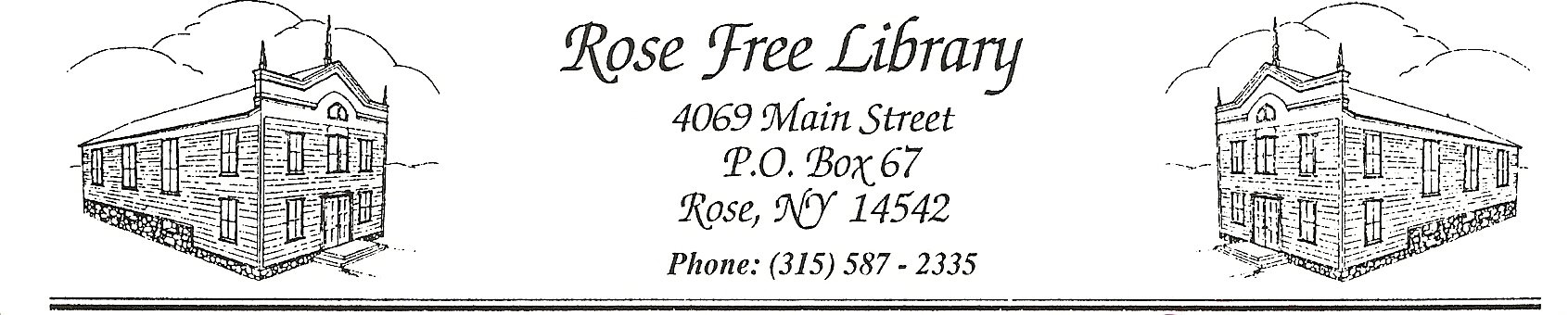 Conflict of Interest StatementThe Rose Free Library Board of Trustees resolves that its members must scrupulously avoid any conflict of interest between the interests of the Rose Free Library and personal, professional and business interests. No member of the Board of Trustees, the Treasurer, any key employee1, nor any member of their immediate families shall personally benefit financially from any transaction made by or on behalf of the Library. Agreement As a Trustee, Treasurer, or Key Employee, I understand that the purpose of this policy is to protect the integrity of the Library’s decision-making process, so that our constituents have confidence in our decisions.In the course of meetings or activities, I agree that I will disclose any interest in a transaction or decision, where I (including my business or other non-profit affiliation), my family and/or my significant other, employer or close associate will receive a benefit or gain. After disclosure, I understand that I may be asked to leave the room for the discussion and will not be permitted to vote on the question.I understand that this policy is meant to be a supplement to good judgment and I will respect its spirit as well as its wording. Signature: ___________________________________________________________________________ Name: _______________________________________________________________________________ Date ______________________________________ Adopted by The Board of Trustees: 08/10/20201any person who is in a position to exercise substantial influence over the affairs of the Rose Free Library, such as the Director or Clerk.